      Sprawozdanie z realizacji zadania nr 7:   7. Pogadanka z uczniami na temat wakacyjnych podróży na podstawie własnych przeżyć, zgromadzonych pamiątek i zdjęć. Wymienienie środków lokomocji, którymi poruszały się dzieci. Wykorzystanie mapy Polski/świata do zaznaczenia miejsc odwiedzanych podczas podróży wakacyjnych. Ocena jury na podstawie opowiadań/wierszy/prac plastycznych przesłanych do jury konkursu.Osoby odpowiedzialne: Majka Donica;Prowadzący: wychowawcy klas;Uczestnicy: uczniowie klas I-III;Termin realizacji: wrzesień 2021;Cele:  zapoznanie uczniów ze środkami transportu, doskonalenie umiejętności wyszukiwania na mapie Polski miejscowości, które zostały odwiedzone przez dzieci w czasie wakacji, kształtowanie umiejętności wskazywania na mapie Europy i świata różnych krajów,rozwijanie umiejętności dzielenia się z kolegami z klasy swoimi przeżyciami. Wykonanie zadania:W pierwszym tygodniu września w klasach I-III  zostały przeprowadzone z uczniami  zajęcia zintegrowane na temat wakacyjnych podróży. Uczniowie przynieśli piękne pamiątki i zdjęcia, które pokazywali swoim kolegom oraz bardzo ciekawie i w zajmujący sposób opowiedzieli o nich i miejscach, które odwiedzili w czasie swoich wakacyjnych podróży. W klasach trzecich uczniowie redagowali dłuższe pisemne wypowiedzi na ten temat, a nawet niektóre dzieci opisały swoje wakacyjne przygody wierszem.  Dzieci wymieniały środki lokomocji, którymi podróżowały w czasie wakacji. Rozmawiały również o bezpieczeństwie w czasie tych podróży oraz wypoczynku nad morzem, nad jeziorami czy w górach. Na mapie Polski, Europy i świata wskazywały miejsca przez nich odwiedzane. W czasie zajęć plastycznych powstały piękne prace odzwierciedlające piękno różnorodnych krajobrazów. 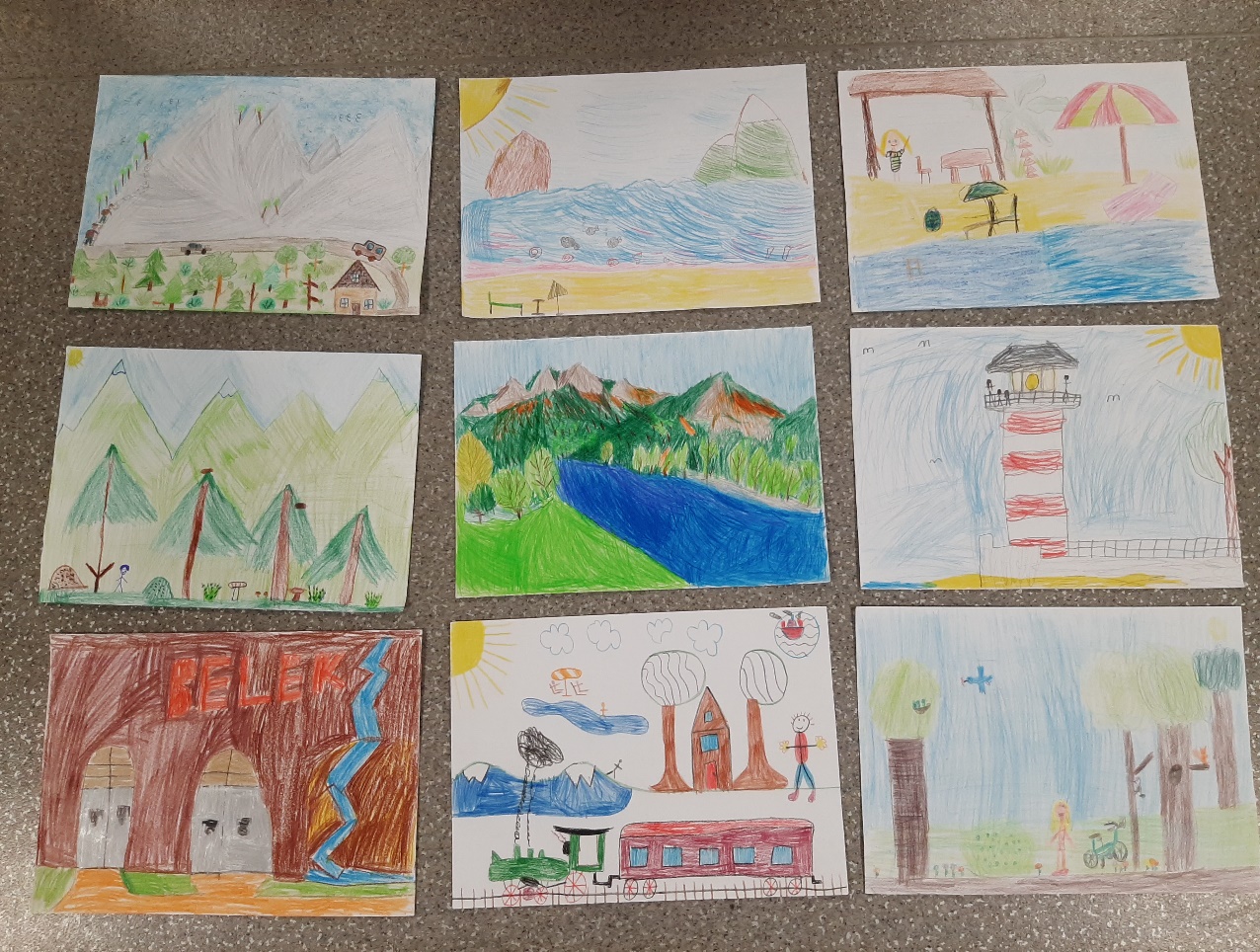 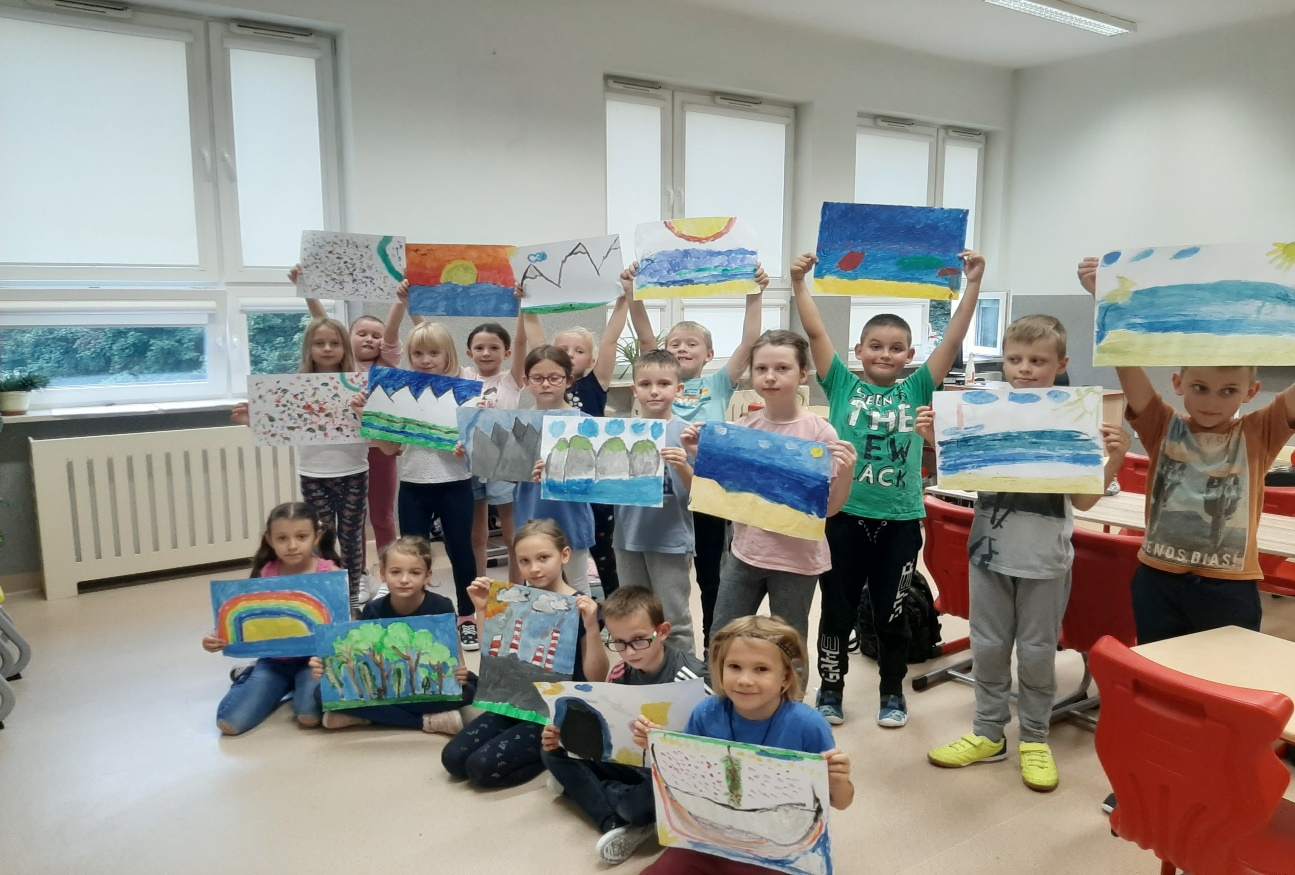 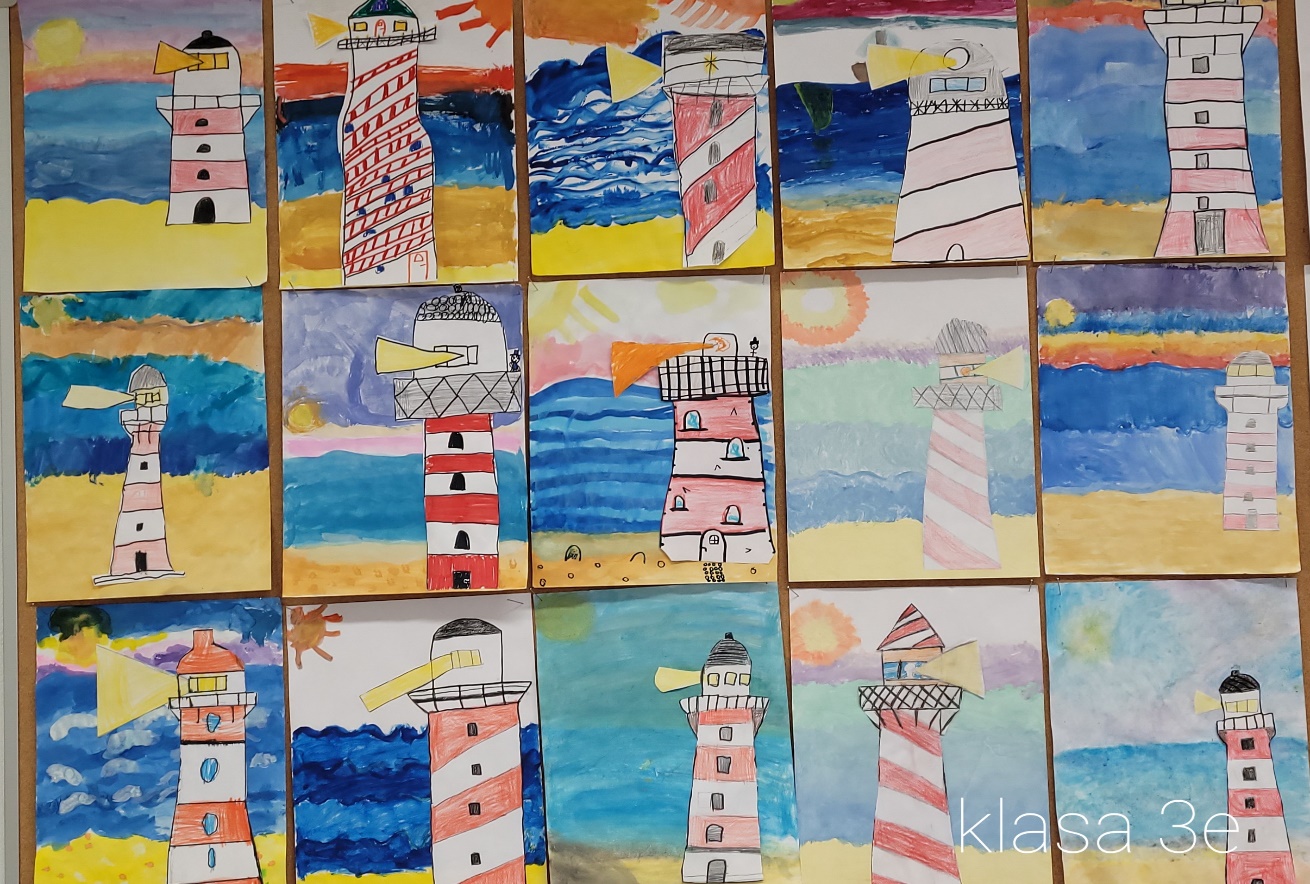 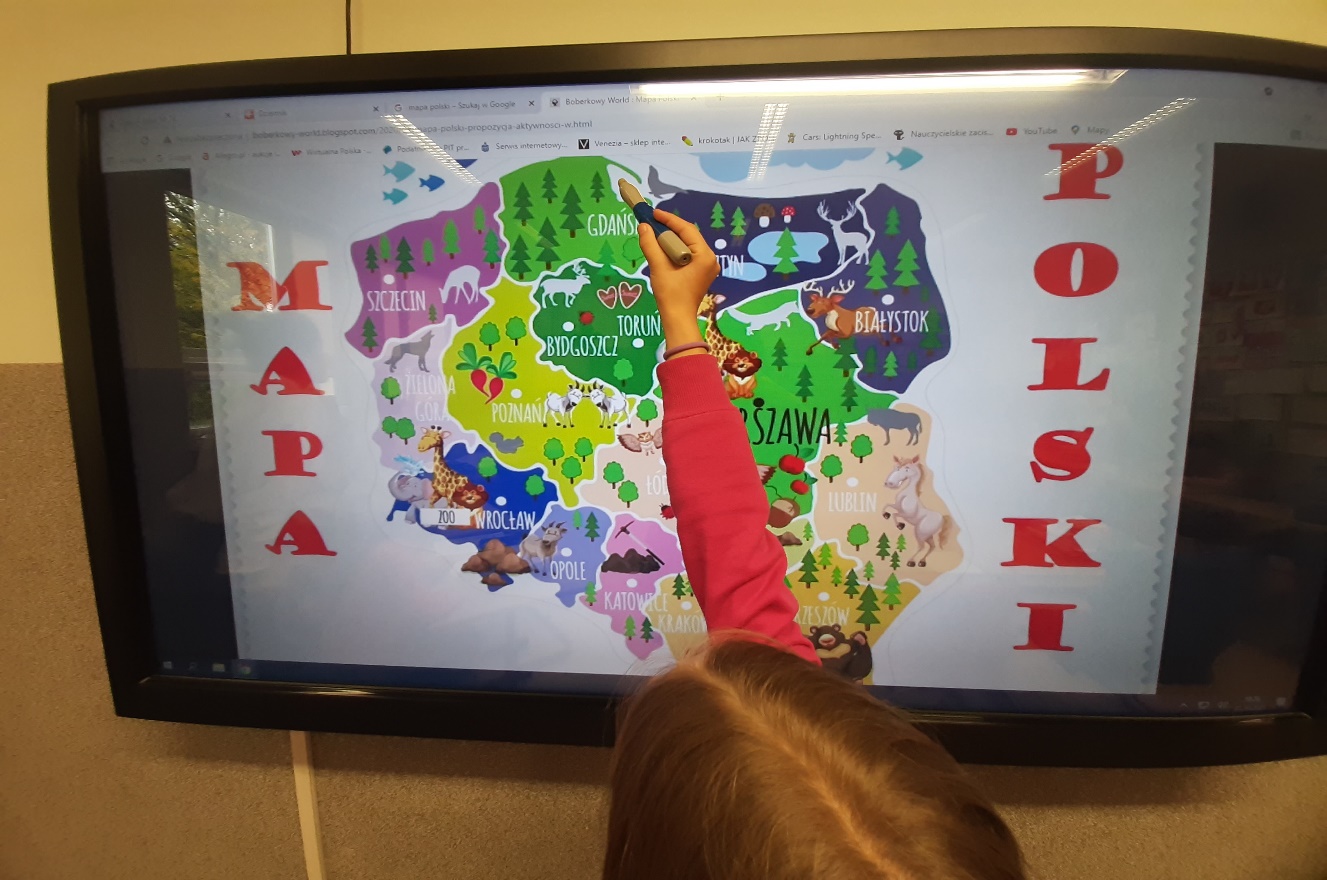 